Wtorek 2.06.2020Temat dnia: Dzieci na świecie.1. „ Dzieci świata” - słuchanie wiersza Wincentego Fabera. W trakcie czytania tekstu rodzic pokazuje dziecku miejsca na mapie świata, z których pochodzą bohaterowie wiersza.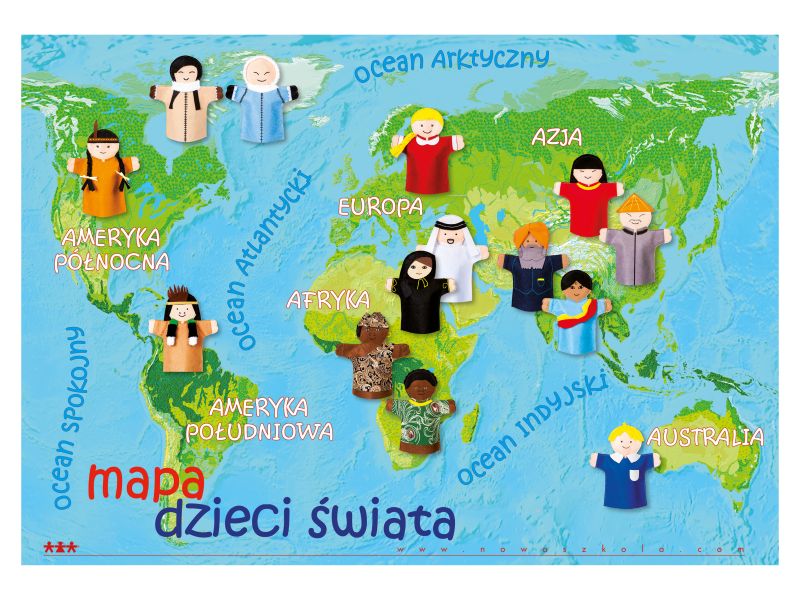 Dzieci świata Wincenty Faber W Afryce w szkole na lekcji, Śmiała się dzieci gromada, Gdy im mówił malutki Gwinejczyk, Że gdzieś na świecie śnieg pada. A jego rówieśnik Eskimos, Też w szkole w chłodnej Grenlandii, Nie uwierzył, że są na świecie Gorące pustynie i palmy. Afryki ani Grenlandii My także jak dotąd nie znamy, A jednak wierzymy w lodowce, W gorące pustynie, w banany. I dzieciom z całego świata, chcemy ręce uścisnąć mocno i wierzymy, że dzielni z nich ludzie, jak i z nas samych wyrosną. Rozmowa na temat treści wiersza:Z czego śmiały się afrykańskie dzieci i dlaczego?Gdzie mieszkają Eskimosi? ( R. zwraca uwagę, że nazwa Eskimos obecnie uchodzi za obraźliwą, zamiast niej używamy nazwy Innuit).O czym nie wiedziały dzieci w Grenlandii?Co łączy dzieci na całym świecie?2. „ Dzieci z różnych stron świata” - oglądanie zdjęć przedstawiających dzieci z różnych stron świata oraz ich domów, wypowiadanie się dzieci na temat wyglądu rówieśników z innych krajów.Ważne, by nie były to stereotypowe, schematyczne wyobrażenia o mieszkańcach innych krajów i kontynentów. Warto podkreślić, że dzieci z Afryki czy Azji, mieszkające w miastach, mają domy i ubrania podobne do tych, które znamy. R. zadaje pytanie: Co różni, a co łączy dzieci na całym świecie? Dzieci na podstawie zdjęć wypowiadają się na temat podobieństw i różnic w wyglądzie dzieci z różnych stron świata. Powinny zwrócić uwagę na kolor włosów, karnację, wzrost, sylwetkę, nastrój. R. zadaje pytania: Dlaczego jedne dzieci są wesołe, a inne smutne? Jak możemy pomóc tym, które wyglądają na smutne? Z jakich krajów mogą pochodzić te dzieci? R. może podać krótką informację, np.: Wiele dzieci mieszka w krajach biednych. Muszą pracować, aby pomóc rodzicom w utrzymaniu rodziny. W Ameryce Południowej dzieci pracują w kopalniach, pchają ciężkie wózki załadowane węglem. Mali Afrykanie najczęściej spędzają czas na pastwiskach, pasąc bydło. Dzieci wymieniają różne sposoby pomocy niektórym dzieciom z biednych rejonów świata (kupowanie produktów ze specjalnym znaczkiem, akcje charytatywne, zbieranie darów itp.).Link do ćwiczenia:https://www.youtube.com/watch?v=EPuZO3vVfXM3.  Zadania w kartach pracy.Praca z KP4.30a – uzupełnianie ilustracji nalepkami, rozmowa na temat praw dziecka.Praca z KP4.30b – uzupełnianie tabeli nalepkami, czytanie zdań z poznanych liter, zapisywanie i obliczanie działania.